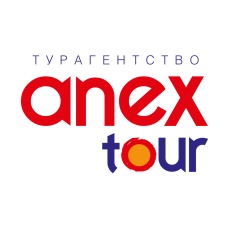 Республика Чечня хранит свои обычаи гостеприимства, древние поселения, средневековые постройки, современные небоскребы, впечатляющие мечети, и все это на фоне дикой природы величественного Кавказского хребта. Открывайте Чечню с нами! 30.04.20. 21.30. сбор группы у Драмтеатра. 22.00. Отправление на автобусе из Краснодара в сопровождении гида. Дорога ровная, расстояние 700 км (в пути  около 12 часов с учетом остановок).01.05.20.        ЗНАКОМСТВО со столицей республики – ГРОЗНЫМ (первый день)Ориентировочно в 10.00. утра прибытие в г.Грозный. Размещение в новом отеле «БЕРКАТ» в центре города. Короткий отдых после ночного переезда. Завтрак в кафе гостиницы.☼ Обзорная экскурсия «Новый Грозный», которую проводит лицензированный местный гид. Маршрут включает в себя осмотр всех главных достопримечательностей города, ставших символами новой Чечни: национальный музей Чеченской республики, сквер Журналистов, мемориальный комплекс Аллея Славы, музей Ахмада-хаджи Кадырова, главная мечеть «Сердце Чечни», единственный православный храм Архангела Михаила, проспекты им.А.Кадырова и В.Путина, комплекс высотных зданий «Грозный Сити».☼ Посещение Национального музея Чеченской республики, после посещения которого, станут понятны культурные и исторические аспекты вайнахского народа.☼ Посещение музея А.Х. Кадырова, который по богатству и красоте внутреннего убранства можно сравнить с известными памятниками мировой архитектуры. Внутренний антураж музея представляет собой своеобразную амальгаму традиционного мавританского и европейского стилей.☼ Обед за дополнительную плату☼ Подъем на вертолетную площадку одного из небоскребов «Грозный Сити». Несомненно, это мероприятие станет кульминацией дня! С 30-го этажа открывается головокружительный вид на весь город с его спутниками.☼ Посещение самой большой мечети в России – «Сердце Чечни».Вы лично убедитесь что, Грозный сегодня это удивительно чистый, современный, красивый, комфортный и абсолютно безопасный город, с уютными кафе и новыми торговыми центрами.☼ Свободное время вечером в центре города, чтобы своими глазами увидеть сказочную иллюминацию и подсветку достопримечательностей, посетить известную далеко за пределами республики «улицу Шашлыков», поужинать в одном из кафе и поделиться своими впечатлениями от увиденного с участниками тура. ☼ Возвращение в гостиницу, отдых. Ночь в отеле «Беркат».02.05.20.     К КРАСОТАМ ВЫСОКОГОРНОГО ОЗЕРА КЕЗЕНОЙ-АМ и ГОРОД СТРАЖНИКОВ ХОЙ (второй день)         Доброе утро в Чечне.  08.00. Завтрак в гостинице.08.45. отправление в горы для знакомства с историей и бытом вайнахов, а также с их традициями, которые сохраняются там веками. Нас сопровождает местный гид, который с удовольствием ответит на ваши вопросы, а вид на окружающие пейзажи будет радовать глаз и не даст заскучать ни на минуту.☼ Посещения красивейшей Аргунской Мечети «Сердце Матери» им. Аймани Кадыровой. Мечеть была построена в 2014г. в стиле хай-тек и является первой мечетью на территории России, выполненной в ультрасовременном виде.Днём, в зависимости от погоды, своды мечети меняют оттенки цветов от светло-серого до бирюзово-синего.  Отдельным украшением мечети является центральная люстра. Она весит семь тонн и достигает тридцати метров в диаметре. Тысяча лампочек, составляющих единую композицию, расписаны аятами из Корана.☼ Остановка на рынке поселка Ведено, который в Кавказскую войну был последним оплотом имама Шамиля в Чечне. Здесь можно отведать национальные чеченские лепёшки с сыром (чепалгаш) и с тыквой (хингалш).После мы начнем подниматься в горы, где асфальт сменяется хорошей грунтовой дорогой, до озера остается 30 км, которые мы преодолеем за 1,5 часа, с остановками на смотровых площадках для фотосессий. ☼ Следующая остановка в с. Харачой у родника «Девичья коса» и памятнику Зелимхану Харачоевскому, где вам расскажут красивую легенду о воинственном легендарном абреке.☼ Начинаем подъем по красивому горному серпантину на вершину перевала Хаарами (2177 м), что переводится с вайнахского, как «запретное». Многие годы между чеченцами и андийцами шла непрекращающаяся борьба за этот участок хребта. Собрался специальный Совет страны гор, где были представители с обеих сторон. Долго обсуждали, но к примирению не пришли. Самым лучшим разрешением этого вопроса, стоившего многих жертв, народ нашел объявить «запретной» - «хьарам» и, следовательно, ничейной горой. С перевала любуемся самым большим высокогорным озером Северного Кавказа Кезеной-Ам. Широкая долина, в конце которой среди причудливой формы утесов раскинулась голубовато-лазурная чаша площадью 2,7км. Ученые отмечают, что не только вода, но и климат вокруг чудесного озера, на редкость здоровый и целебный. Восторг от увиденной красоты невозможно будет скрыть от окружающих! Делаем остановки для фото.☼ Прибытие на туркомплекс «Кезеной-Ам», расположенный в горах на берегу одноименного озера. ☼ Обед за дополнительную плату☼ Переезд в древний город Хой, который находится в 1,5 км от озера на скальной террасе, повисшей над красивейшим ущельем. Топоним “Хой” с чеченского переводится как “место обитания стражников” и связано с тем, что селение было пограничным и его жители несли сторожевую службу. Этот уникальный объект истории и культуры, где сохранились древние постройки с необычными сводами, стены с нанесенными петроглифами XI века. Рядом находится старинное кладбище с удивительными надгробными плитами и строениями.Возвращение в отель «Беркат». ☼ Ужин за дополнительную плату. Ночь в отеле «Беркат».      03.05.20.     ЛЕГЕНДЫ АРГУНСКОГО УЩЕЛЬЯ и НИХАЛОЕВСКИХ ВОДОПАДОВ  (третий день)              Доброе утро в Чечне. 08:00 Завтрак в гостинице. Освобождение номеров.          08.45. Экскурсия в Аргунское ущелье на микроавтобусах с местными гидами. Мы посетим удивительный край башен и колыбель нахов – пожалуй, одна из самых захватывающих и познавательных путешествий по чеченской земле. Здесь же находятся знаменитые древние Ушкалойские башни-близнецы, давно ставшие визитной карточкой Чечни. ☼ В начале горного пути мы остановимся у Чанты-Аргунского родника и помимо звона кристальной воды услышим от гидов о брачных традициях чеченского народа. В этой экскурсии вас ждут захватывающие виды ущелий, гор и водопадов, которые вы успеете запечатлеть на остановках для фотосессий.☼ В селении Тазбичи можно не только увидеть, но и подняться до самого верха старой сторожевой сигнальной башни, в которой вайнахи несли службу по охране своих земель от набегов кочевников.☼ Обед на обратном пути на базе отдыха «Нихалоевские водопады», здесь можно попробовать национальные чеченские блюда – «жижиг-галнаш» - галушки с мясом и чеченский суп - «нохчи чорп».После обеда прогулка по Нихалоевским водопадам.☼ В 16-00 отправление в Краснодар (прибытие ориентировочно около 02:00).Турфирма оставляет за собой право на внесение изменений в порядок проживания и посещения экскурсионных объектов, сохраняя при этом программу в целом.  Турфирма не несет ответственность за изменения стоимости входных билетов в объектах по маршруту.Время в пути и продолжительность экскурсий указана ориентировочно. СТОИМОСТЬ ТУРА на ОДНОГО человека2-х местный стандарт.1- но местный стандартОтель «Беркат» г.Грозный12 50014 000В стоимость входит:- Проезд на комфортабельном автобусе с сопровождающим гидом;- Проживание в отеле;- Питание по программе 2 завтрака;- Экскурсия на микроавтобусе к озеру Кезеной-Ам;- Экскурсия на микроавтобусе в Аргунское ущелье;- Экскурсионное обслуживание в Чечне местными экскурсоводами;- Страховка;Необходимые документы:- общегражданский российский паспорт;Дополнительно оплачивается:- Входные билеты - 500 рублей – за все экскурсии; ( Национальный музей Чеченской республики, Музей А.Х. Кадырова, Панорамная площадка «Грозный Сити», Нихалоевские водопады);- Питание вне программы - обеды/ужины (средний чек 450/500 руб); Рекомендуем взять удобную одежду и обувь для прогулок, желательно закрытую и сменную. В горах температура воздуха значительно ниже - нужна теплая спортивная одежда. Для посещения мечетей женщинам рекомендуем взять длинную юбку и платок. Мужчинам запрещено посещать мечеть в шортах и рубашках с коротким рукавом.